Название-  « Загадки леса».Ответственный- учитель биологии Ибрагимова Т. С. Цели: расширить знания детей о лесных богатствах;развивать речь, внимание;воспитывать любовь к природе, привлечение подрастающего поколения к изучению и охране леса.Формы проведения-  викторина ( в рамках предметной недели).Возраст участников- 6- 8 классы.Оборудование: мультимедиа проектор, карточки- задания.Список литературы: Зуев Д. П. Дары русского леса.- М.: Лесная промышленность, 1988.- 189с.Школьник Ю.К. Птицы. Полная энциклопедия.- М.: Эксмо, 2007.- 256с. 1 слайд          Нет ничего милее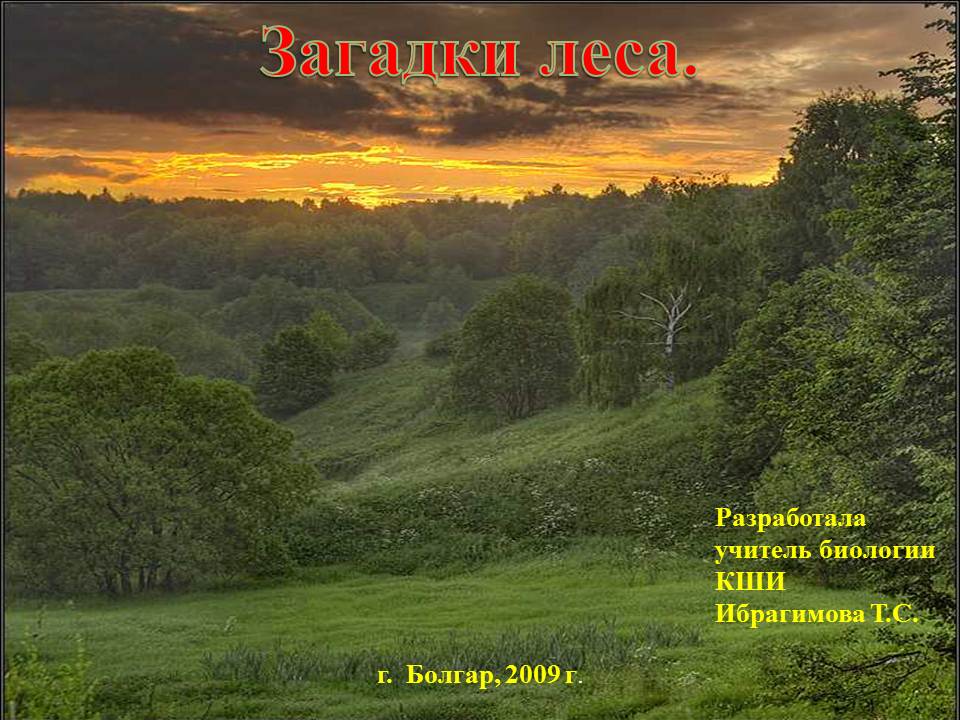           Бродить и думать здесь.          Излечит, обогреет,          Накормит русский лес.          А будет жажда мучить,          То мне лесовичок          Средь зарослей колючих          Покажет родничок.          Лес очень любит пеших-          Для них совсем он свой.          Здесь где-то бродит леший          С зеленой бородой.          Жизнь кажется иною          И сердце не болит,          Когда над головою          Как вечность, лес шумит.Лес- это источник энергии, лес – это кислород, ягоды, орехи, грибы. Без леса нет жизни на земле. Сегодня мы разгадаем некоторые загадки леса. 2,3,4 слайдыКонкурс « В лес по грибы».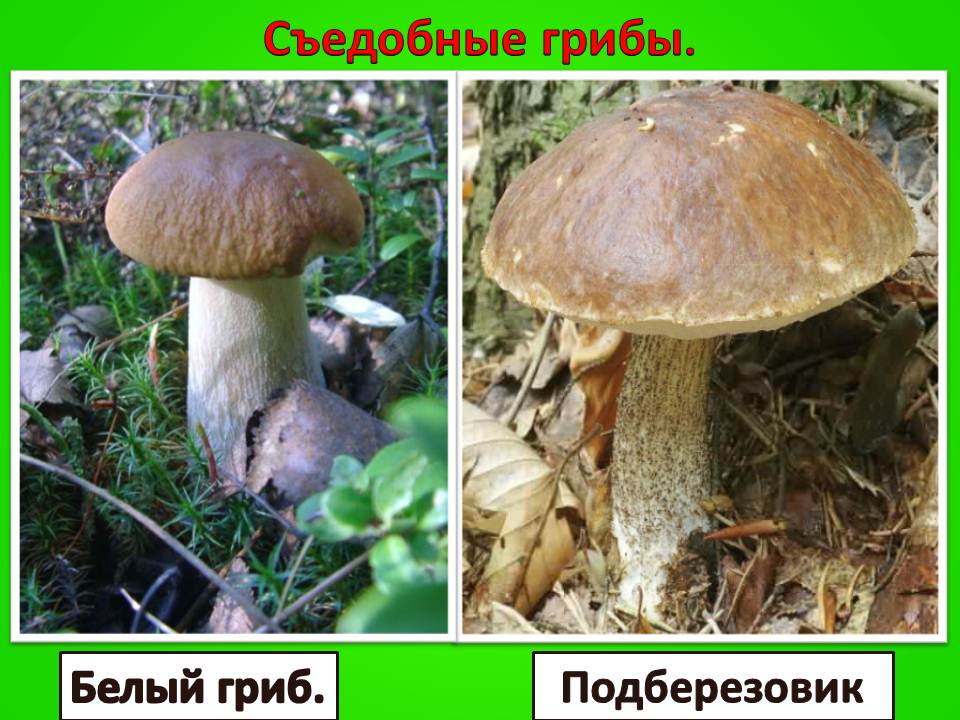 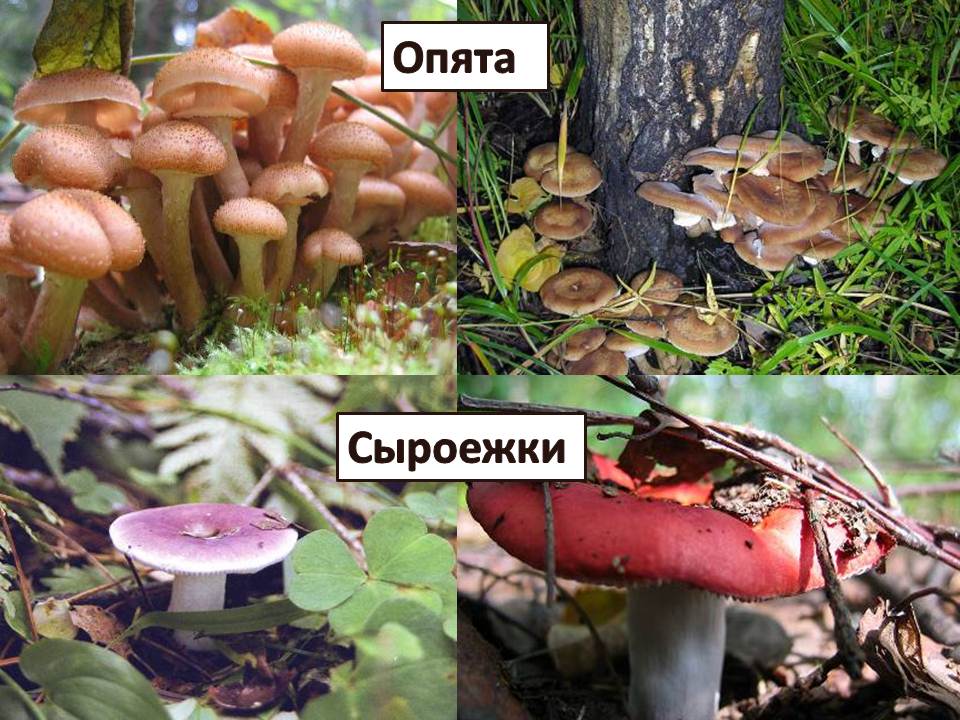 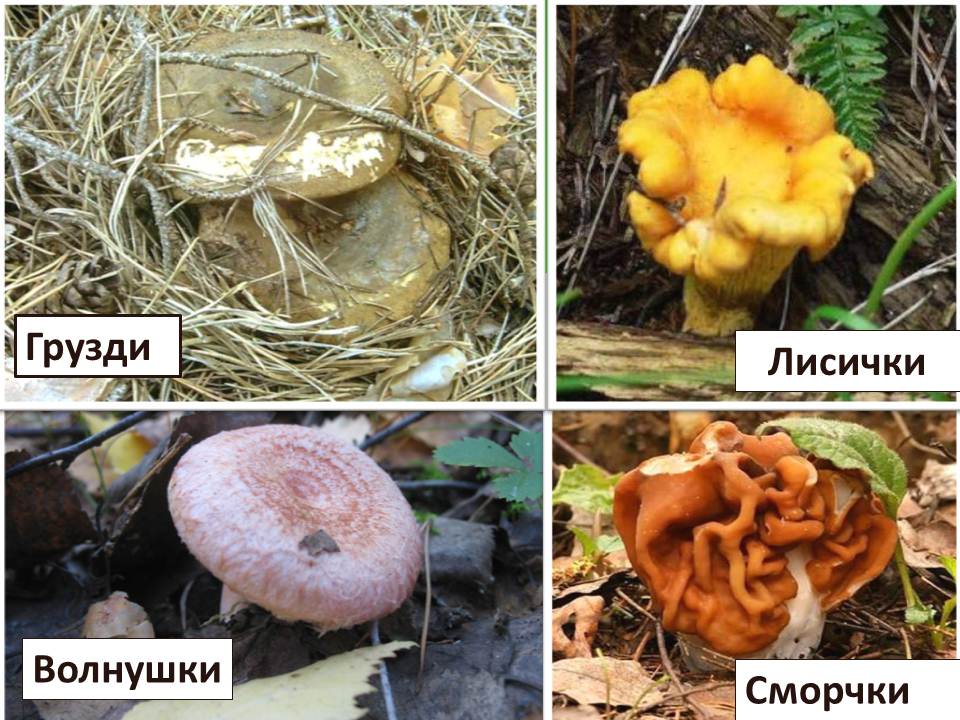 Сбор грибов- страсть людей города и деревни. Молодежь и старики, рабочие и ученые одинаково увлекаются грибными походами. Грибная похлебка и запеканка, грибная икра, соленые и маринованные грибы, грибы жаренные с картошкой- издавна любимые кушанья на Руси. Каждый грибник должен знать какие грибы съедобные, а какие ядовитые. Отгадайте загадки про съедобные грибы. ( за каждый правильный ответ, команде первой поднявшей руку 1 балл).Загадки про съедобные грибы:5,6,7 слайды5,6,7 слайды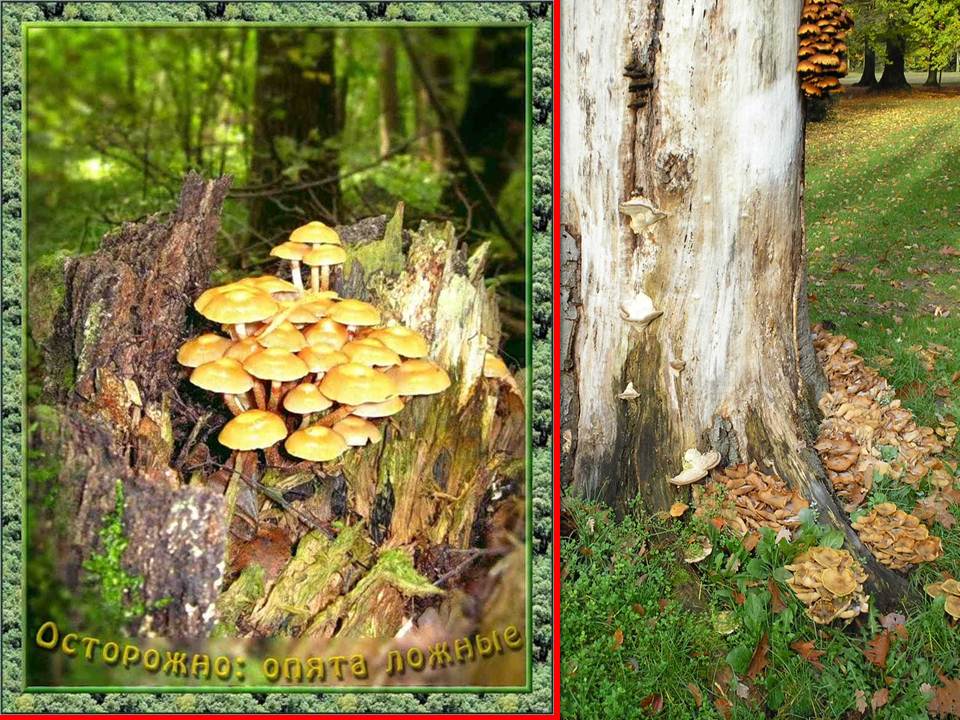 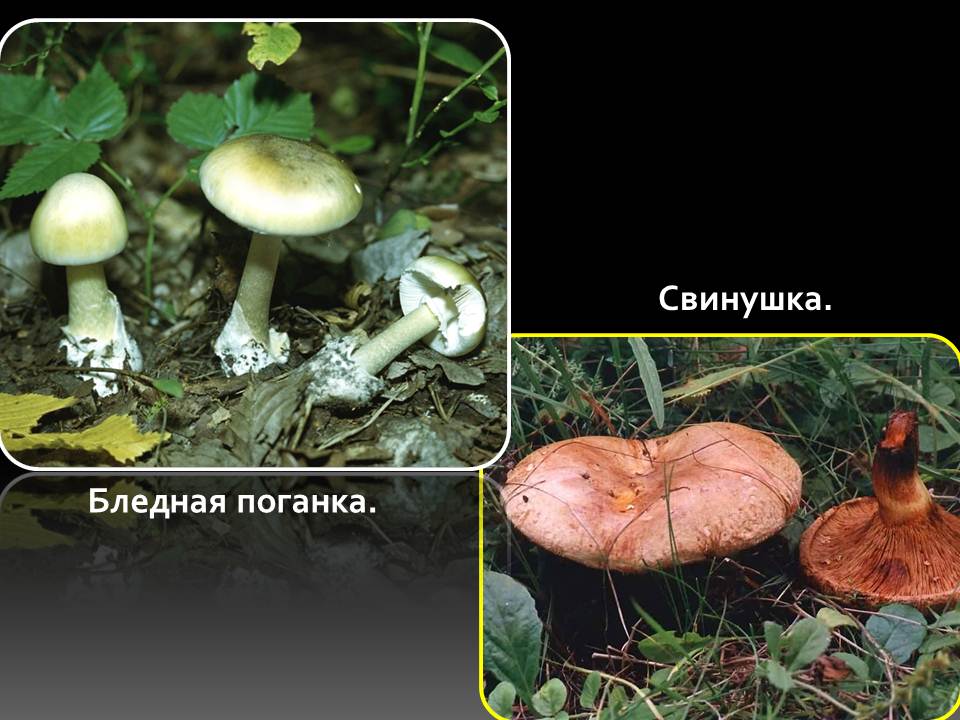 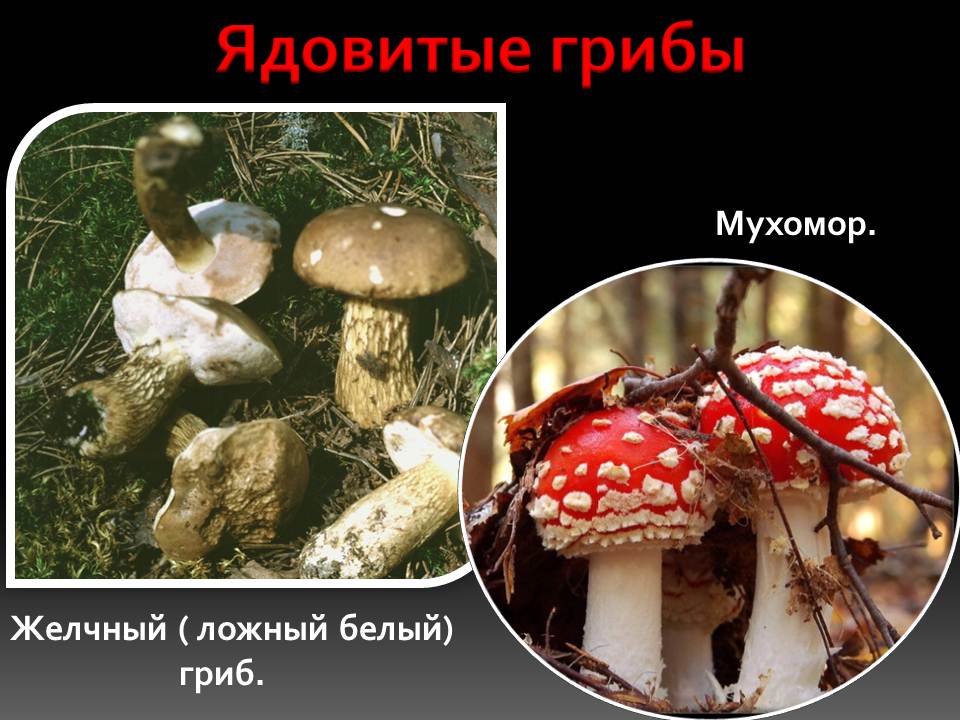 В лесу также растут несъедобные и ядовитые грибы: желчный (ложный белый) гриб- его мякоть на изломе краснеет, в верхней части ножки черная сетка. Мухомор-  гриб с красной шляпкой с белыми пятнами, на белой ножке, как и у поганки, вверху пленочное кольцо.  Бледная поганка- шляпка белая, желтоватая или зеленоватая, на белой ножке вверху пленочное кольцо, внизу утолщение- булава. Гриб напоминает зонтик с пояском.  Свинушки всегда растут около муравейников, с мясистой по форме как у груздя буроватой шляпкой, толстой короткой бурой ножкой.  Ложный опенок имеет зеленовато- желтую шляпку с красным пятном  посередине, на ножке нет кольца. 8-13 слайды.Конкурс   « Съедобные растения».Прогуливаясь по лесу можно полакомиться его дарами. Читая каждую третью букву, назовите съедобные растения нашего леса ( каждая команда получает за правильные ответы по 6 баллов, а команда, первая отгадавшая шараду получает дополнительные 3 балла).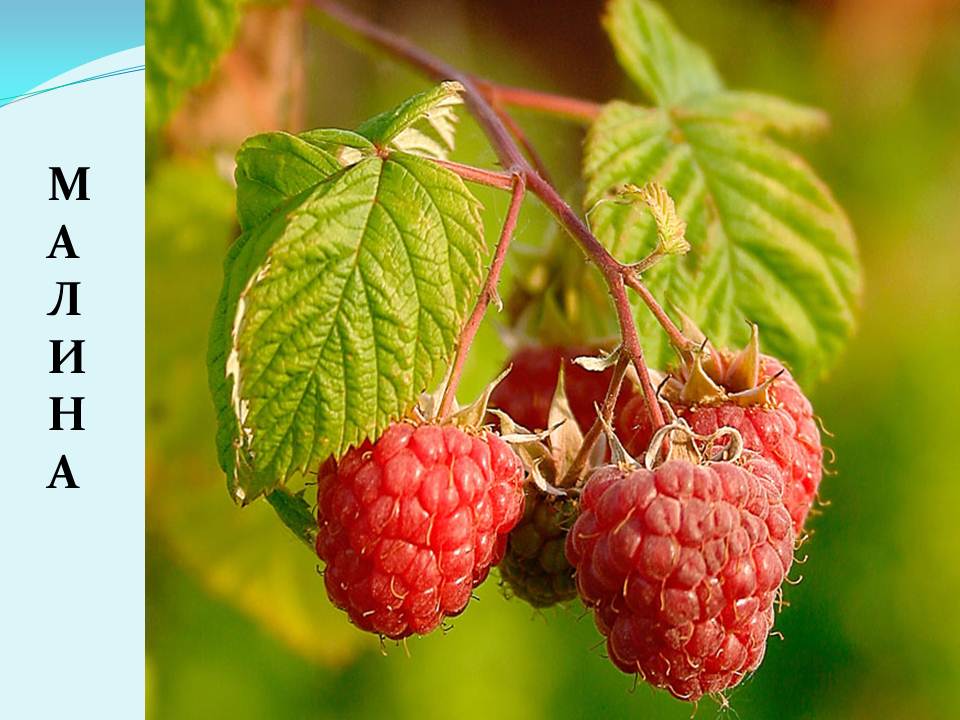 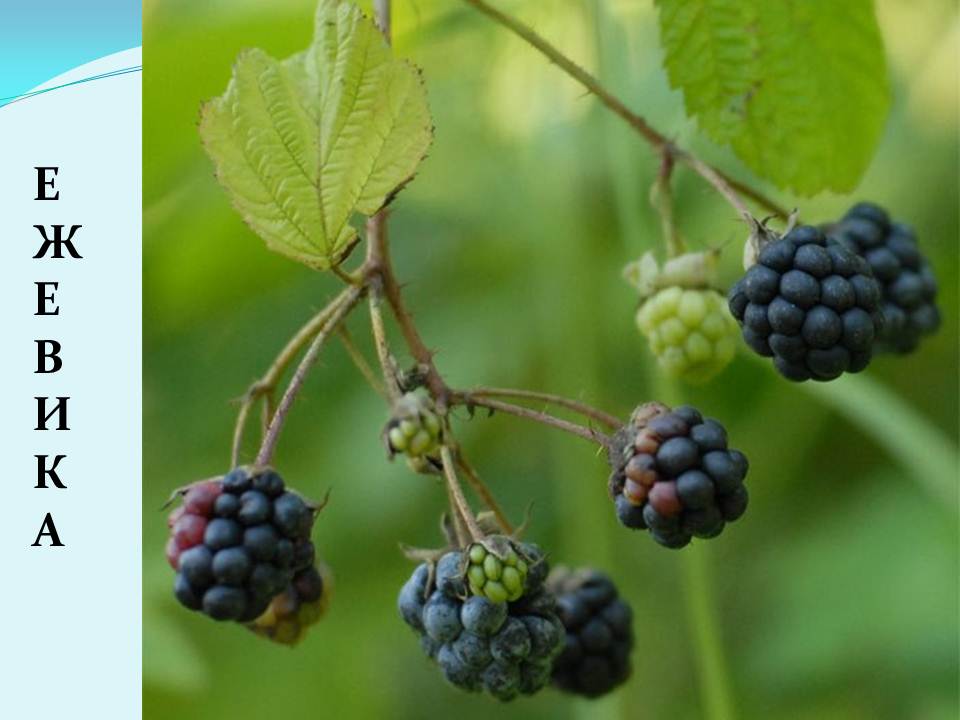 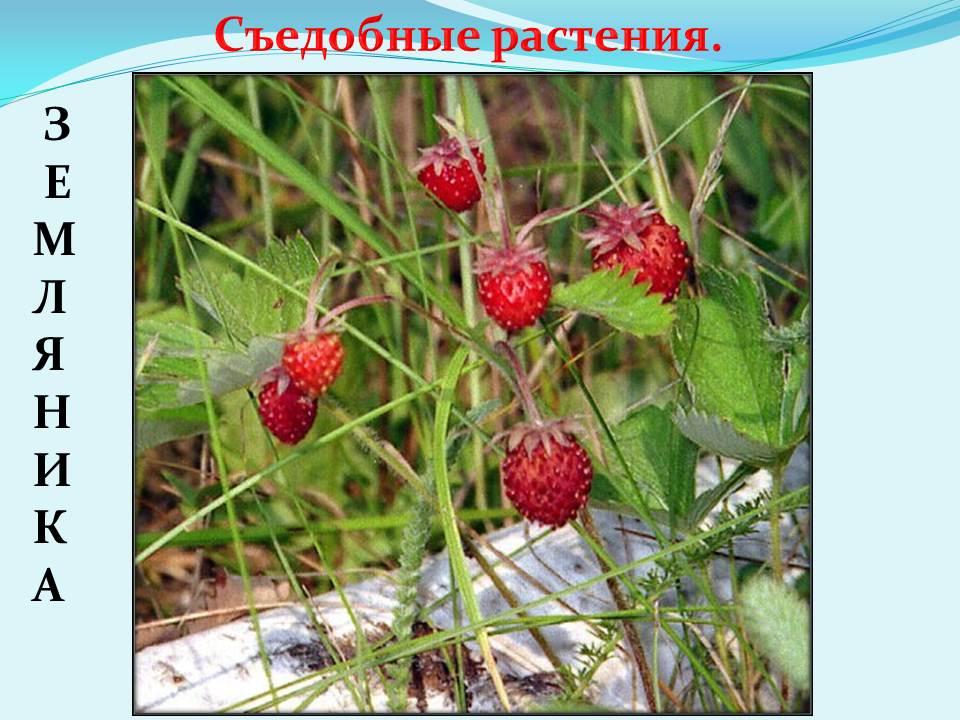 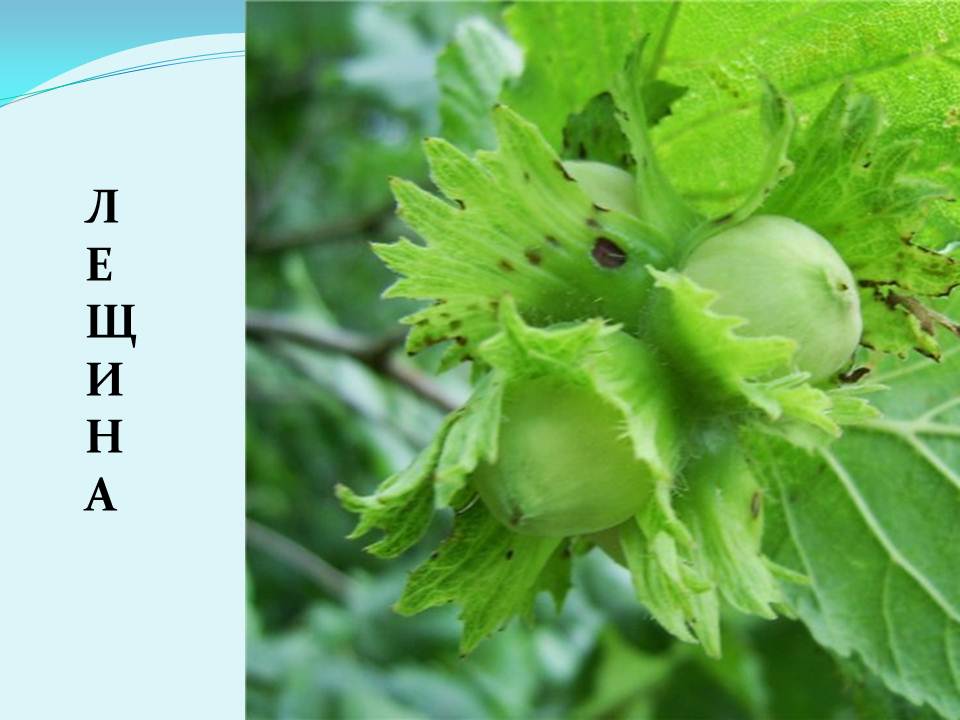 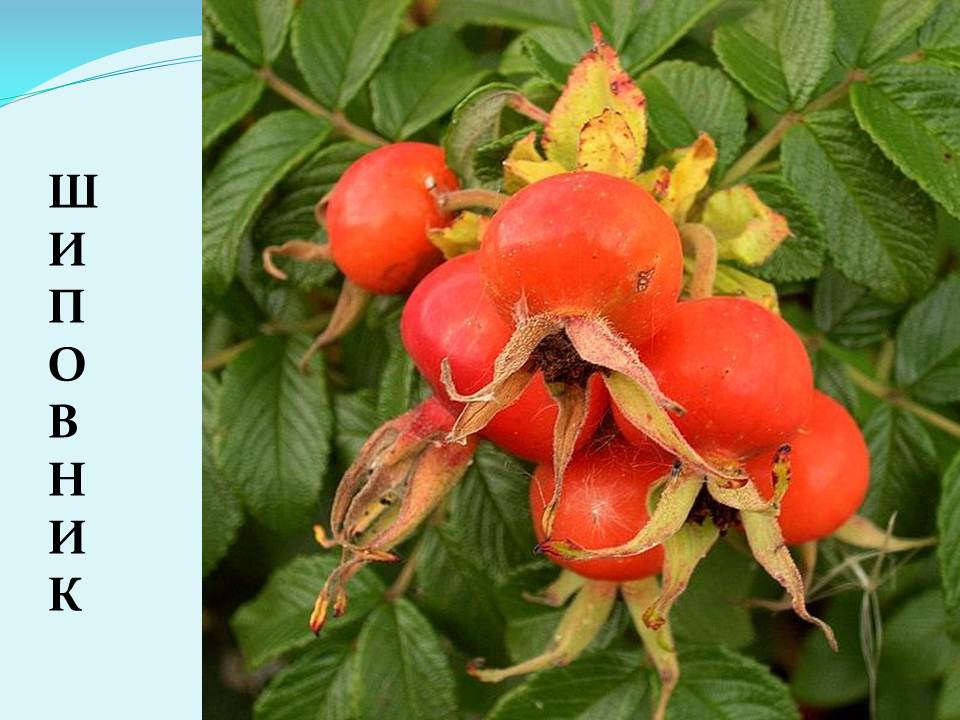 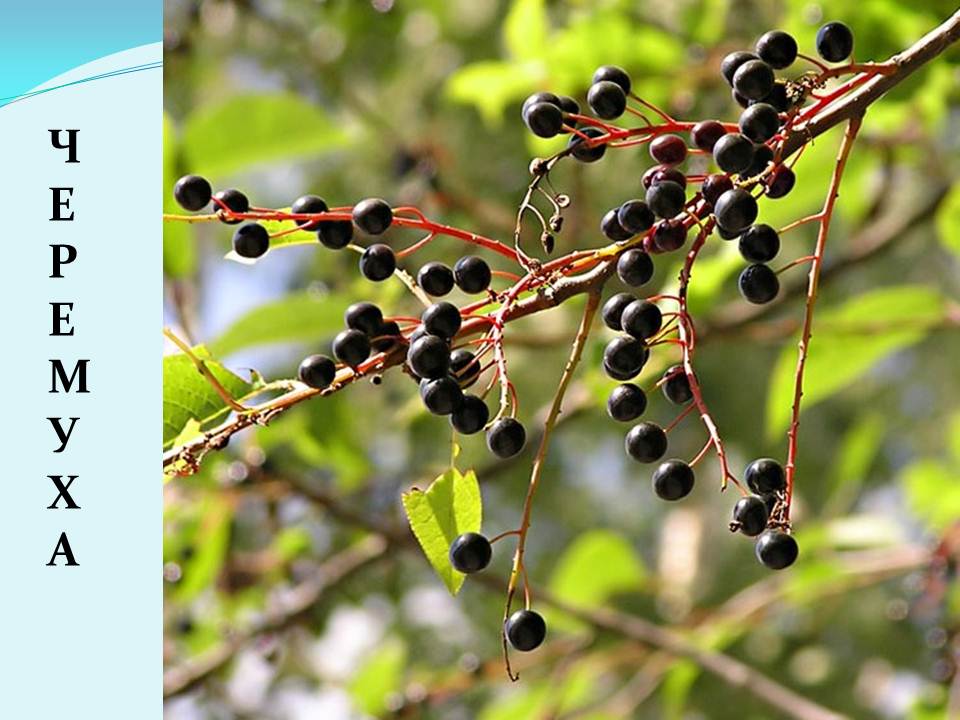 14 слайд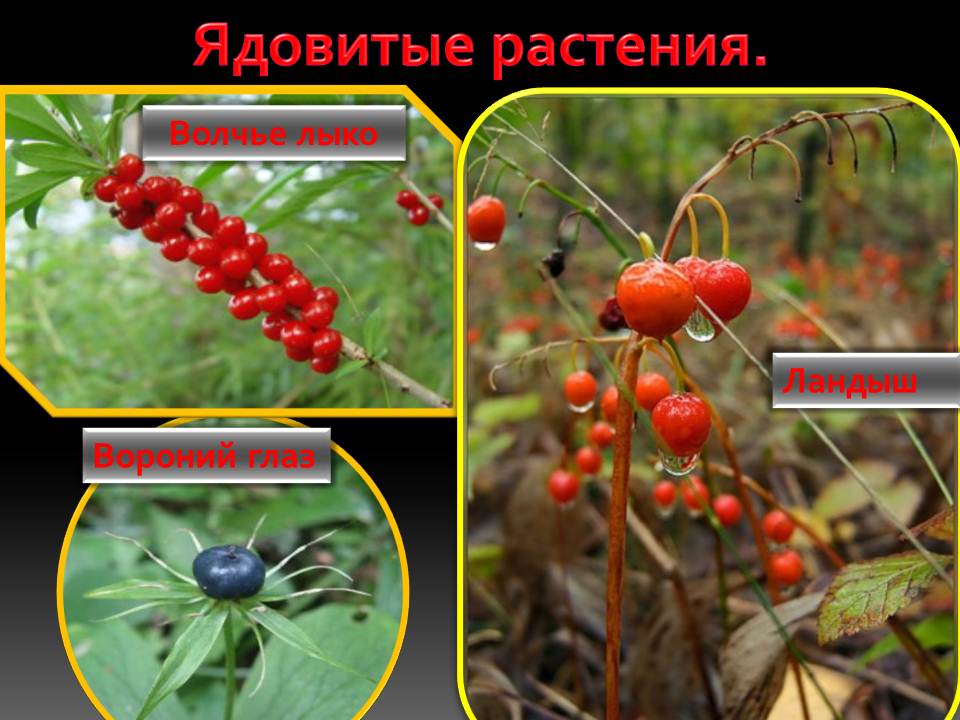 15, 16 слайды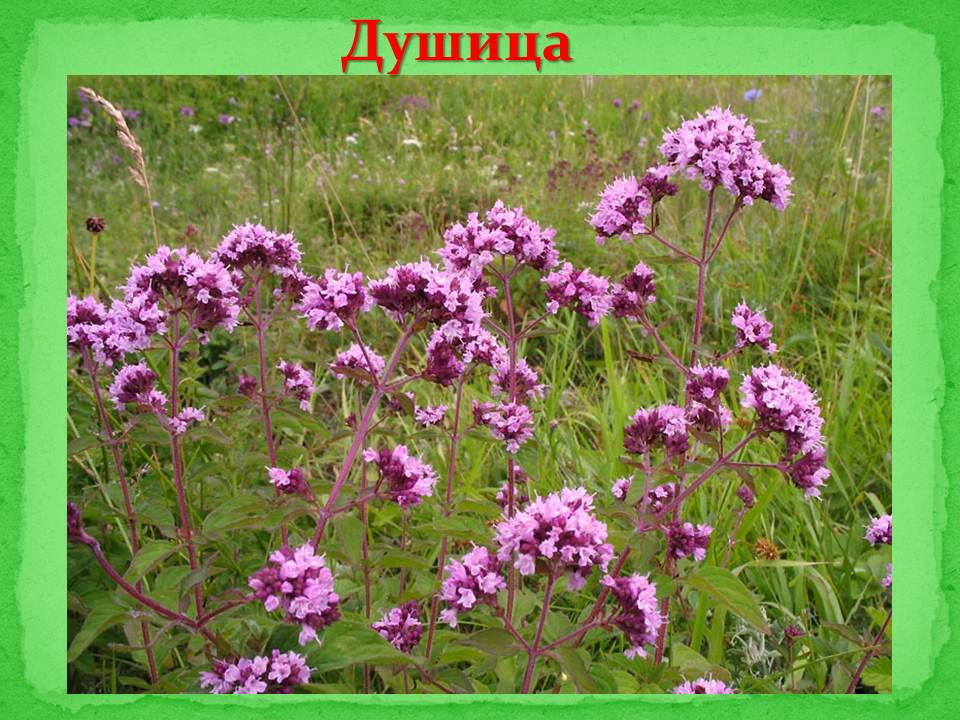 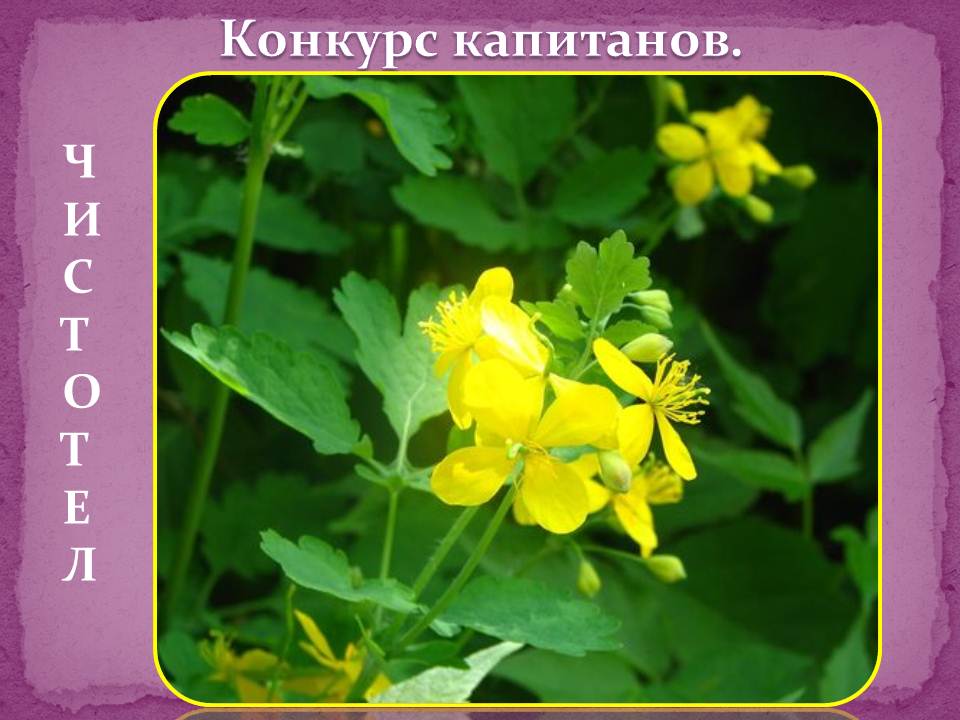 « Конкурс капитанов» ( капитан, отгадавший слово приносит своей команде 5 баллов).Это растение еще называют бородавником, желтомолочником. Все части растения содержат ядовитый остропахучий оранжево- желтый млечный сок. Мази из этого растения применяются при туберкулезе кожи, отвары при заболеваниях печени, язвах, а порошок из травы для удаления бородавок.  ( Чистотел).Эта нежная травка встречается не часто, но зато знакома многим. В народе ее называют за пряный аромат лесной мятой, ладанной, духовым цветом.  Ее применяют при бессоннице, простудах, заболеваниях печени и желудка. Она является народным средством для борьбы с молью, а эфирное масло применяется в парфюмерии.  ( Душица).17, 18 слайдыКонкурс  « Знатоки птиц».Лес полон голосами птиц. Птицы везде – над нами, вокруг нас, вдали, рядом. Птиц в природе очень много. Только в России их насчитывается более 760 видов. Чтобы посмотреть на всех птиц, целой жизни не хватит. Но тех, которые живут в лесу или в парке неподалёку от дома, надо знать. По описанию определите о какой птице идет речь. ( за каждый правильный ответ, команде первой поднявшей руку 1 балл).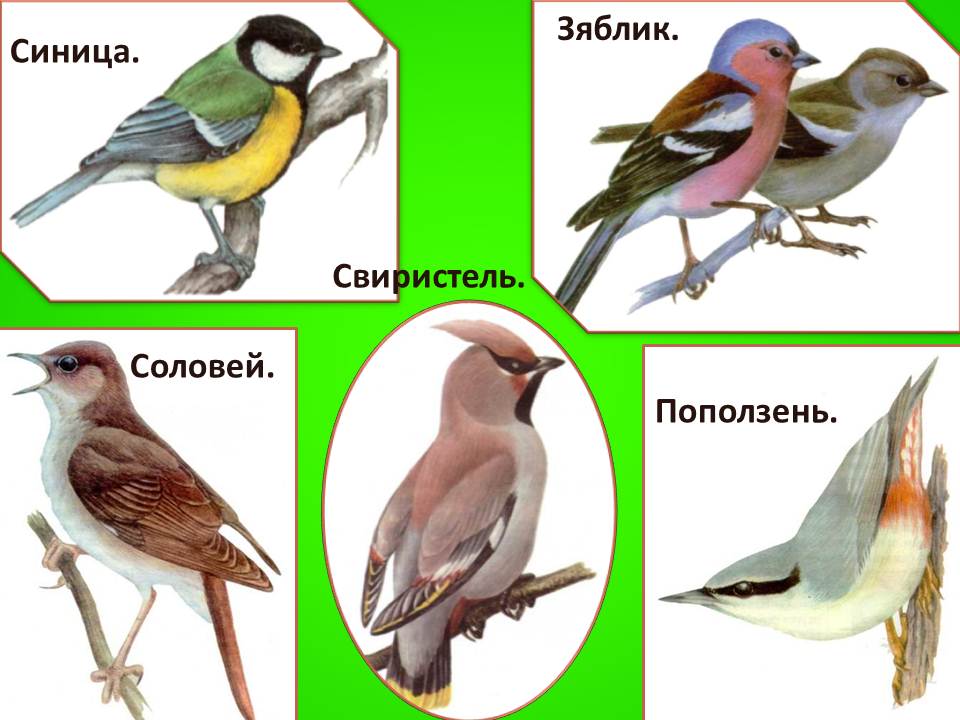 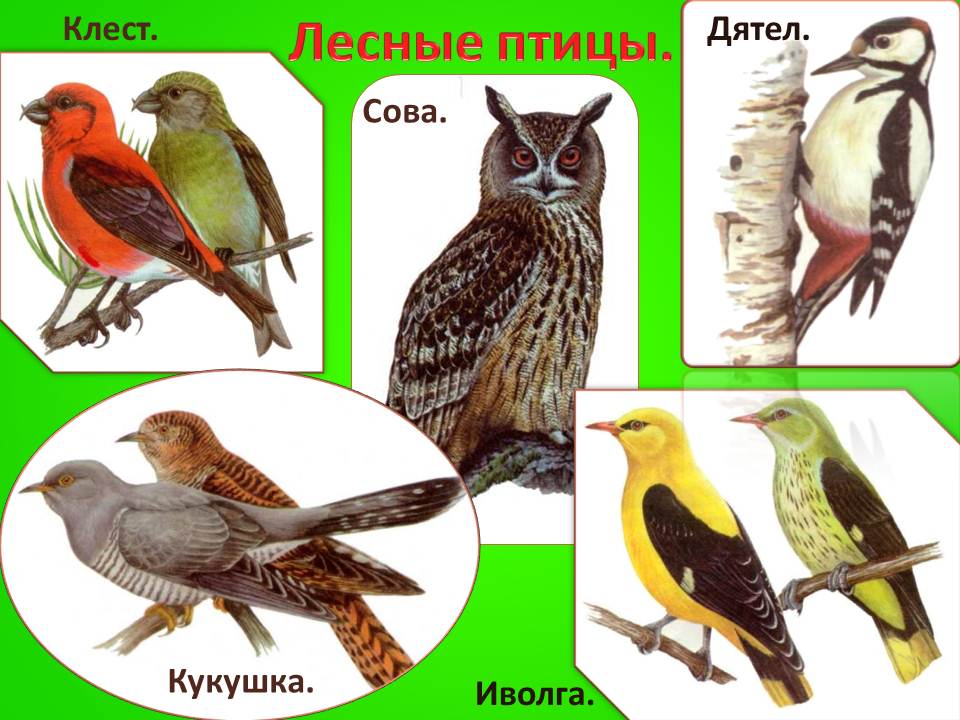 В римской мифологии эта птица — лесное божество Пикус, на Украине ее считают лекарем леса. Помеченные этой птицей деревья всегда идут на вырубку, даже если они кажутся здоровыми. Они в поисках насекомых и при строительстве дупла совершают 30 ударов по дереву в секунду, которые сливаются в непрерывное « тр-р-р-р». Они стучат только по нездоровым деревьям- гниющим или зараженным вредителями. ( Дятел).Всю ночь летает — мышей добывает, а станет светло — спать летит в дупло ( Сова).Эта птица прославилась тем, что при распятии Христа пыталась вытащить гвозди. Поэтому и клюв скривила. По немецкому поверью эта птица спасает дом от грозы. Эта единственная птица нашего леса, которая выводит птенцов зимой, т. к в это время из шишек выпадают семена, служащие кормом для птенцов ( Клест).Эту птицу называют лесной кошкой, т.к. ее пение похоже на мяуканье кошек. Это самая яркая птица нашего леса      ( Иволга). Кто услышит песнь этой птицы  в лесу, имея при себе деньги — при деньгах будет целый год,  считалось на Руси. В Беларуссии и на Украине она олицетворяет девушку-невесту. Птица никогда не строит своих гнезд и откладывает яйца в гнезда других птиц ( Кукушка). Об этой птице говорят: «В лесном оркестре он первая скрипка – самая трепетная и самая звонкая» ( Соловей).Это единственная птица нашего леса, способная бегать по деревьям вниз головой ( Поползень). Ей на месте не сидится:Все летает целый день,Суетится, суетится, Целый день звенит:«Тень – тень!»Угадай-ка, что за птица?То веселая … (Синица)Эта птица с хохолком прилетает к нам зимой. Она любит лакомиться плодами рябины ( Свиристель).19 слайд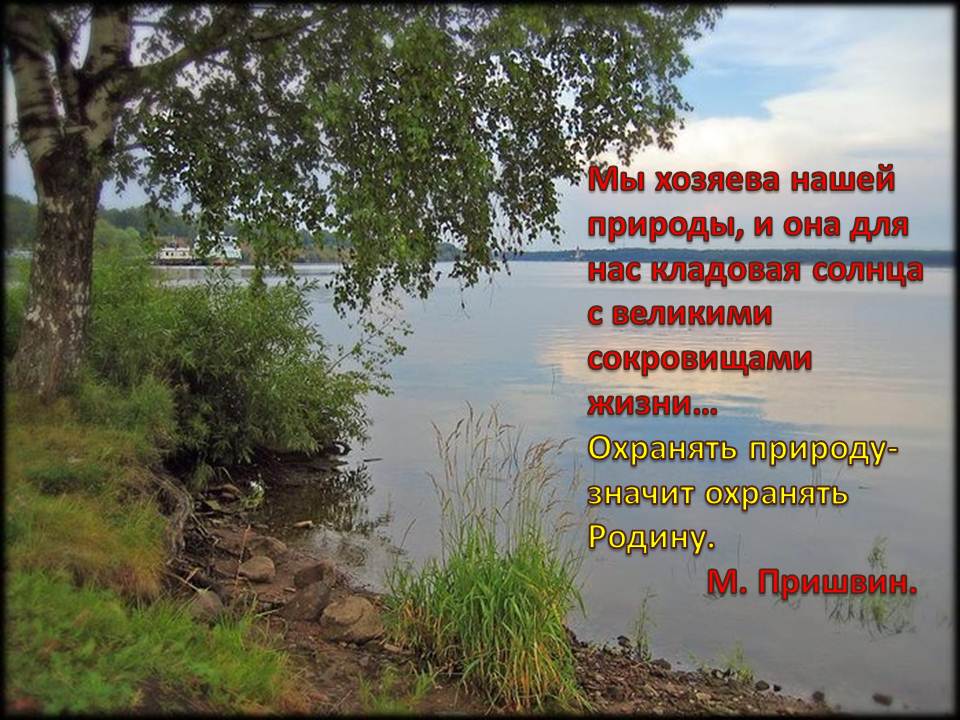 МОУ « Кадетская школа –интернат»Внеклассное мероприятие по биологии« Загадки леса»                                                                                            Подготовила учитель географии,                                                                                                                                       биологии                                                                                                                          Ибрагимова Т.С.г. Болгар, 2009